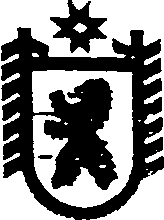 Республика КарелияАДМИНИСТРАЦИЯ СЕГЕЖСКОГО МУНИЦИПАЛЬНОГО РАЙОНАПОСТАНОВЛЕНИЕот  06  марта  2018  года  № 171   СегежаО внесении изменений в постановление администрации Сегежского муниципального района от 12 октября 2017 г. № 730	Администрация Сегежского муниципального района  п о с т а н о в л я е т: Внести в приложение № 4 к муниципальной программе «Энергосбережение и повышение энергетической эффективности в Сегежском муниципальном районе на 2017 - 2020 годы», утвержденной постановлением администрации Сегежского муниципального района от 12 октября  2017 г. №  730, изменения, изложив строки 1132, 1133 в следующей редакции:         «                                                                                                                                                ».Отделу информационных технологий и защиты информации администрации Сегежского муниципального района (Т.А.Слиж) обнародовать настоящее постановление путем размещения официального текста настоящего постановления  в  информационно-телекоммуникационной сети «Интернет» на официальном сайте администрации Сегежского муниципального района  http://home.onego.ru/~segadmin.  Контроль за исполнением настоящего постановления возложить на начальника возложить на начальника управления экономического развития администрации Сегежского муниципального района.           Глава  администрации  Сегежского муниципального района				                Ю.В.ШульговичРазослать: в дело, УД, ФУ, УЭР.1132.Всего:ХХХХ121,70136,47143,301133.администрация030010422001995602447,097,447,82